Publicado en Madrid el 11/02/2020 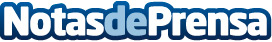 El 54% de los padres admiten desconocimiento sobre seguridad en el uso de tablets y smartphonesUn estudio de Lingokids realizado entre 600 familias españolas con hijos menores de 8 años revela que sólo el 46% ponen en práctica las recomendaciones para garantizarles un uso seguro de estos dispositivos. El 51% de los padres consultados aseguran que sus hijos son usuarios habituales de juegos en línea en los que se conectan con otros jugadoresDatos de contacto:LingokidsNota de prensa publicada en: https://www.notasdeprensa.es/el-54-de-los-padres-admiten-desconocimiento Categorias: Nacional Idiomas Sociedad E-Commerce Ciberseguridad Ocio para niños http://www.notasdeprensa.es